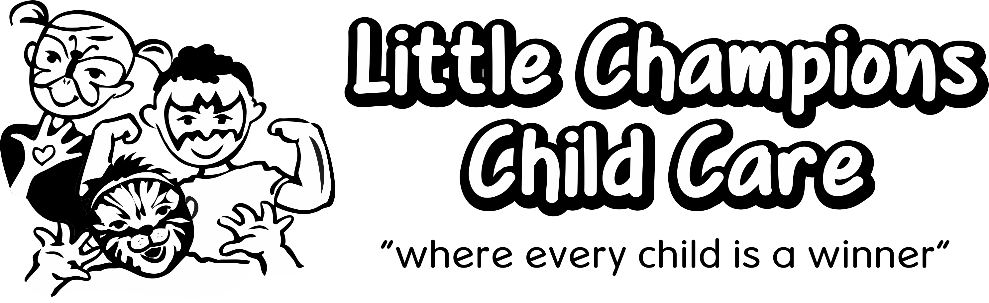 35-37 York St Oakey QLD 4401Phone: 4691 1691Email: littlechampionschildcare@gmail.comEnrolment Form: Kindergarten Care SheetChilds informationName: _________________________________		Date of birth: ____/____/______	 	Gender:   M /  FChild’s country of birth: _____________________________________Back ground (Please circle)	Aboriginal	Torres strait Islander	Other: ______________________Are there any Court orders, parenting orders or parenting plans relating to powers, duties, responsibilities or authorities of any person in relation to the child or access to the child? 	YES   /   NO	Please bring the original order to be photocopied  Medical InformationDoes your child suffer from anaphylaxis: 	YES   /   NO (an Epipen must be provided to the service at all times child is in care)Please provide details: ______________________________________________________________________________Action plan attached: YES   /    NO(A current action plan required from medical practitioner together with a current photo of the child is required in order to proceed with Enrolment)Does your child suffer with Asthma? 	YES   /   NO	What symptoms does your child present with when experiencing Asthma: __________________________________________________________________________________________Action plan attached: YES   /    NO (A current action plan required from medical practitioner together with a current photo of the child is required in order to proceed with Enrolment)Does your child have any additional needs in regards to their ability level that we should know about to provide them with the highest standard of care possible? 	YES   /   NOPlease provide details: ______________________________________________________________________________Does your child have any dietary requirements? 	YES   /   NO	Please provide details: __________________________Does your child have any intolerance?	 	YES   /   NO	Please provide details: __________________________Is your child currently taking a long term medication? 	YES   /   NO Please provide details: ______________________________________________________________________________(Medication at the Centre will only be administered when there is a chemist label with the child’s name, dose and time frame to be given).Information to help us plan for your childWe believe it is important for parents to contribute towards the curriculum and program development. To do this we ask you to complete the following questions. We will use them to help us tailor our curriculum and program to your child’s needs.What are your hopes and goals for your child whilst at this Centre? ____________________________________________How can we support you in your parenting role? ___________________________________________________________My child likes: ______________________________________________________________________________________My Child learns best when: ____________________________________________________________________________My child’s favourite outdoor activities include: _____________________________________________________________My child’s favourite indoor activities include: ______________________________________________________________Does your child have any fears? (eg. Mowers, blender, thunder, dark) __________________________________________How do you settle your child? __________________________________________________________________________Does your child have any additional needs / requirements?  YES   /   NO 	(Attach Doctors letter outlining)Do you have any concerns regarding your child’s development? 	YES   /   NOIs your child being accessed by any specialist services? (E.g. Speech Therapy, Occupational therapy, Paediatrician etc).__________________________________________________________________________________________________ Any other comments: ________________________________________________________________________________Sleep routineDoes your child have a comforter? (e.g. blanket, teddy, pacifier) If yes, provide details. ___________________________What do they call this item? __________________________________________________________________________Are there any preferences for when your child would like to use this comforter? _________________________________If your child does have a pacifier please provide a container for this to be stored in when not in useWhen does your child usually sleep? __________________________________________________________________Where does your child usually sleep? (e.g. cot, bed, sofa) __________________________________________________How does your child like to be settled to sleep? __________________________________________________________Do you have any concerns or restrictions about your child’s sleep routine at the Centre? __________________________________________________________________________________________________________________________Toileting (Only if your child is using the toilet or toilet training)Does your child require assistance with toileting? 	     YES  /  NO	If yes, please provide details including what stage your child is at? ________________________________________________________________________________________Do you assist your child onto the toilet?     YES  /  NO	Do you assist your child in cleaning their bottom?     YES  /  NOHow would you like staff to assist your child towards becoming independent in toileting? ___________________________Is there any other information about your child’s toileting practices that we should be aware of? ________________________________________________________________________________________________________________________If your child’s toileting needs change throughout the year please notify our Educators so that we can ensure consistency from the home to the centre.OFFICE USE ONLYRisk Minimisation Action Plan required (Reg 162)						YES   /   NOMedical conditions policy provided to families						YES   /   NO	Health records for child sighted								YES   /   NOCourt order provided and photocopied							YES   /   NOIs an individual medical care plan by an authorised medical practitioner required?		YES   /   NODate plan supplied to service _____/____/_____ expiry date _____/____/_____expiry date _____/____/_____